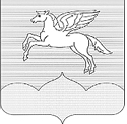 СОБРАНИЕ ДЕПУТАТОВГОРОДСКОГО ПОСЕЛЕНИЯ «ПУШКИНОГОРЬЕ»ПУШКИНОГОРСКОГО РАЙОНА ПСКОВСКОЙ ОБЛАСТИ Р Е Ш Е Н И Е    02.06.2022г. № 91Принято на 15 внеочередной сессииСобрания депутатов городскогопоселения «Пушкиногорье» третьего созываО  внесении изменений в Правила благоустройстватерритории городского поселения «Пушкиногорье»,утвержденные решением Собрания депутатов городского поселения «Пушкиногорье»  от 16.08.2018г. № 125	В соответствии с  пунктом 25 частью 1 статьи 16 Федерального закона от 06.10.2003 N 131-ФЗ "Об общих принципах организации местного самоуправления в Российской Федерации" ( с изменениями), руководствуясь пунктом 21 статьи  24 Устава муниципального образования городского поселения «Пушкиногорье», в целях обеспечения надлежащего экологического состояния  территории городского поселения «Пушкиногорье», Собрание депутатов городского поселения «Пушкиногорье»РЕШИЛО:	1.Внести изменения в Правила благоустройства территории городского поселения «Пушкиногорье», утвержденные решением Собрания депутатов городского поселения «Пушкиногорье»  от 16.08.2018г. № 125 :	1.1. пункт 7.1 раздела 7 дополнить подпунктом 7.1.28. следующего содержания:	«7.1.28. Правообладатели земельных участков (собственники земельных участков, землепользователи, землевладельцы и арендаторы земельных участков) обязаны проводить мероприятия по предотвращению распространения и уничтожения сорного растения борщевик Сосновского.	Мероприятия по уничтожению сорного растения борщевик  Сосновского  проводятся  ежегодно в период с мая по октябрь  месяц  и могут осуществляться следующими  способами:	химическим - опрыскивания очагов произрастания гербицидами и (или) арборицидами (двухкратно);	механическим - скашивание, уборка сухих растений, выкапывание корневой системы ( по пере отрастания);	агротехническим - обработка почвы, посев многолетних трав (разово).»2. Обнародовать настоящее решение в соответствии с Уставом.3. Настоящее решение вступает в силу с момента обнародования.Глава  городского поселения«Пушкиногорье»                                                                          Т.В.Васильева 